Ministero dell’Istruzione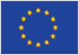 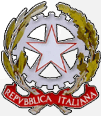 ISTITUTO D’ISTRUZIONE SECONDARIA SUPERIORE -  “G. SOLIMENE” - PZIS01100TPROGETTOPTOFAMPLIAMENTO DELL’OFFERTA FORMATIVAA.S. 2022/2023DENOMINAZIONE PROGETTOProponenteDestinatariDescrizione dell’attività (abstrat da inserire nel PTOF specificare se si tratta di attività curriculare o extracurriculare se progetto di PCTO allegare Unità Didattica di Apprendimento)Durata (ore e periodo )Spazi ed attrezzature utilizzate Risorse umane e competenze professionaliRisorse finanziarie (indicare le ipotesi di finanziamento del progetto: contributo delle famiglie, avvisi pubblici, risorse di enti ed associazioni, PCTO altro)Discipline coinvolteRisultati in termini di conoscenze, competenze ed abilitàValutazione ( tutte le attività progettuali svolte dagli studenti devono essere oggetto di valutazione, indicare l’accertamento delle competenze delle conoscenze , le discipline nelle quali l’attività parteciperà alla valutazione curriculare e il suo peso nella stessa)Il progetto contribuisce al raggiungimento delle seguenti priorità e traguardi e al miglioramento dei processi organizzativi collegati ad essi ( selezionare solo quelli interessati)Priorità e traguardi del RAV (Rapporto di autovalutazione della scuola) RISULTATI NELLE PROVE STANDARDIZZATE NAZIONALIPriorità - Migliorare i risultati delle prove invalsi       Traguardo – Avvicinare i risultati INVALSI e la distribuzione degli studenti per livello a quelli nazionali Obiettivi di processo collegati alla priorità e al traguardo1. Curricolo, progettazione e valutazioneIntegrazione della valutazione delle attività extracurriculari nella valutazione delle discipline del piano di studio2. Ambiente di apprendimentoSviluppare attività didattiche laboratoriali3. Ambiente di apprendimentoIncrementare l'utilizzo delle attrezzature informatiche4. Inclusione e differenziazioneIndividuare un docente referente per l'inclusione degli studenti stranieri e una Funzione Strumentale perl'inclusione di alunni disabili, DSA e BES5. Continuita' e orientamentoPromuovere incontri per l'Orientamento universitario e al lavoro.6. Continuita' e orientamentoUtilizzare i percorsi per le competenze trasversali e per l’orientamento in chiave orientativa.7. Orientamento strategico e organizzazione della scuolaMonitorare le attività intraprese dalla scuola attraverso questionari e analisi dei dati8. Orientamento strategico e organizzazione della scuolaDefinire in modo chiaro compiti e responsabilità del personale attraverso organigramma, funzionigramma eincarichi.9. Sviluppo e valorizzazione delle risorse umanePromuovere corsi di aggiornamento rivolti ai docenti sulla didattica per competenze e la didattica laboratoriale e digitale.10. Integrazione con il territorio e rapporti con le famiglieIncentivare i rapporti con gli Enti locali e con il tessuto economico del territorio attraverso incontri periodici eprogrammati con il comitato T.S.11. Integrazione con il territorio e rapporti con le famiglieAmpliare la rete di collaborazione con le imprese attraverso sottoscrizione di nuove convenzioni.12. Integrazione con il territorio e rapporti con le famiglieCoinvolgere le famiglie nel processo educativo attraverso incontri periodici e programmati con i rappresentanti dei genitori.COMPETENZE CHIAVE EUROPEEPriorità - Migliorare le competenze nella comunicazione delle lingue straniere e delle competenze digitali Traguardo- Fare conseguire certificazioni linguistiche ed informatiche almeno al 5% degli studentiObiettivi di processo collegati alla priorità e al traguardo1. Curricolo, progettazione e valutazioneIntegrazione della valutazione delle attività extracurriculari nella valutazione delle discipline del piano di studio2. Ambiente di apprendimentoSviluppare attività didattiche laboratoriali3. Ambiente di apprendimentoIncrementare l'utilizzo delle attrezzature informatiche4. Inclusione e differenziazioneIndividuare un docente referente per l'inclusione degli studenti stranieri e una Funzione Strumentale perl'inclusione di alunni disabili, DSA e BES5. Continuita' e orientamentoPromuovere incontri per l'Orientamento universitario e al lavoro.6. Continuita' e orientamentoUtilizzare i percorsi per le competenze trasversali e per l’orientamento in chiave orientativa.7. Orientamento strategico e organizzazione della scuolaMonitorare le attività intraprese dalla scuola attraverso questionari e analisi dei dati8. Orientamento strategico e organizzazione della scuolaDefinire in modo chiaro compiti e responsabilità del personale attraverso organigramma, funzionigramma eincarichi.9. Sviluppo e valorizzazione delle risorse umanePromuovere corsi di aggiornamento rivolti ai docenti sulla didattica per competenze e la didattica laboratoriale e digitale.10. Integrazione con il territorio e rapporti con le famiglieIncentivare i rapporti con gli Enti locali e con il tessuto economico del territorio attraverso incontri periodici eprogrammati con il comitato T.S.11. Integrazione con il territorio e rapporti con le famiglieAmpliare la rete di collaborazione con le imprese attraverso sottoscrizione di nuove convenzioni.12. Integrazione con il territorio e rapporti con le famiglieCoinvolgere le famiglie nel processo educativo attraverso incontri periodici e programmati con i rappresentanti dei genitori.Priorità – Migliorare le competenze di imprenditorialità e lo spirito d’iniziativaTraguardi – Ampliare l’offerta formativa delle attività di PCTOObiettivi di processo collegati alla priorità e al traguardo1. Curricolo, progettazione e valutazioneIntegrazione della valutazione delle attività extracurriculari nella valutazione delle discipline del piano di studio2. Ambiente di apprendimentoSviluppare attività didattiche laboratoriali3. Ambiente di apprendimentoIncrementare l'utilizzo delle attrezzature informatiche4. Inclusione e differenziazioneIndividuare un docente referente per l'inclusione degli studenti stranieri e una Funzione Strumentale perl'inclusione di alunni disabili, DSA e BES5. Continuita' e orientamentoPromuovere incontri per l'Orientamento universitario e al lavoro.6. Continuita' e orientamentoUtilizzare i percorsi per le competenze trasversali e per l’orientamento in chiave orientativa.7. Orientamento strategico e organizzazione della scuolaMonitorare le attività intraprese dalla scuola attraverso questionari e analisi dei dati8. Orientamento strategico e organizzazione della scuolaDefinire in modo chiaro compiti e responsabilità del personale attraverso organigramma, funzionigramma eincarichi.9. Sviluppo e valorizzazione delle risorse umanePromuovere corsi di aggiornamento rivolti ai docenti sulla didattica per competenze e la didattica laboratoriale e digitale.10. Integrazione con il territorio e rapporti con le famiglieIncentivare i rapporti con gli Enti locali e con il tessuto economico del territorio attraverso incontri periodici eprogrammati con il comitato T.S.11. Integrazione con il territorio e rapporti con le famiglieAmpliare la rete di collaborazione con le imprese attraverso sottoscrizione di nuove convenzioni.12. Integrazione con il territorio e rapporti con le famiglieCoinvolgere le famiglie nel processo educativo attraverso incontri periodici e programmati con i rappresentanti dei genitori.Priorità - Sviluppare le competenze civiche sociali favorendo la conoscenza consapevole dei diritti e dei doveri, dei ruoli e delle priorità all’interno di una comunità sociale.Traguardo – Formare cittadini consapevoliObiettivi di processo collegati alla priorità e al traguardo1. Curricolo, progettazione e valutazioneOrganizzare corsi per il conseguimento di certificazioni linguistiche ed informatiche2. Curricolo, progettazione e valutazioneOrganizzare corsi per il potenziamento delle conoscenze logiche- matematiche e scientifiche finalizzati allapreparazione per i test universitari3. Ambiente di apprendimentoSviluppare attività didattiche laboratoriali4. Ambiente di apprendimentoLavorare per classi aperte5. Ambiente di apprendimentoIncrementare l'utilizzo delle attrezzature informatiche6. Continuita' e orientamentoUtilizzare i percorsi per le competenze trasversali e per l’orientamento in chiave orientativa.7. Continuita' e orientamentoFavorire la consapevolezza della trasversalità dei saperi, come base necessaria alla maturazione dell' esserecittadino.8. Integrazione con il territorio e rapporti con le famiglieIncentivare i rapporti con gli Enti locali e con il tessuto economico del territorio attraverso incontri periodici eprogrammati con il comitato T.S.Altre priorità non contenute nel RAVIntegrazione e dispersioneValorizzazione delle eccellenze  Promuovere l’autonomia nel metodo di studio nella prospettiva dell’apprendimento permanente  Metodologie e strumenti didattici innovativiPer Materiali di consumoAttrezzatureEsperti esterniAltro